dr hab. inż. Paweł Droździel 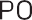 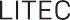 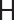 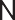 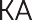 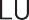 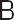 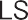 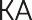 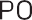 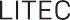 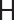 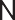 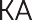 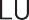 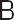 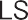 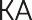 Prorektor ds. studenckich ZASADY REKRUTACJI STUDENTÓW NA WYJAZDY NA STUDIAW RAMACH PROGRAMU ERASMUS+1. Student może realizować część programu studiów na innej uczelni zagranicznej na podstawie skierowania z Uczelni, jeżeli najpóźniej na dzień rozpoczęcia przedmiotowej realizacji lub korzystania:uzyskał zaliczenie pierwszego roku studiów pierwszego stopnia albo posiada status studenta studiów drugiego stopnia;spełnia kryteria kwalifikacji na poziomach ustalonych przez dziekana obejmujące obligatoryjnie: średnią ważoną ocen za okres ustalony przez dziekana oraz znajomość języka właściwego dla kraju innej uczelni lub jej języka wykładowego (a fakultatywnie dla danego roku rekrutacyjnego: stan zaliczenia dotychczasowego toku studiów, dotychczasowy udział w programach związanych z wymianą międzynarodową, aktywność w organizacjach studenckich, kołach naukowych, udział w konferencjach, publikacje). W  przypadku  braku możliwości  wyliczenia  średniej  ważonej  ocen  studentowi, który zrealizował semestry poprzedzające kwalifikację w uczelni niestosującej systemu punktowego ECTS, kryterium kwalifikacji stanowi średnia arytmetyczna ocen za okres ustalony przez dziekana;przedstawił wykaz przedmiotów, które będą przez niego realizowane w innej uczelni, sporządzony w oparciu o jej ofertę edukacyjną;uzyskał akceptację komisji kwalifikacyjnej i zgodę dziekana;spełnia warunki innej uczelni lub podmiotu rekrutującego, w szczególności warunek eliminacji kryteriów z pkt 2.Poziom powyższych kryteriów uprawniających do wyjazdu w danym roku akademickim obwieszcza dziekan.2. Student może realizować studia wykraczające poza program studiów, wymagające skierowania Uczelni albo weryfikacji kandydatów przez Uczelnię, pod warunkiem spełnienia wymagań określonych w pkt. 1.3. W celu przeprowadzenia kwalifikacji na wyjazdy na studia, o których mowa w pkt. 1 lub kierowania uczestników studiów doktoranckich do innych uczelni/instytucji w celu, o jakim mowa w pkt. 2, dziekan, w terminie do dnia 31 stycznia danego roku akademickiego, powołuje komisję kwalifikacyjną w składzie nie mniejszym niż 3 osoby.4. W terminie do dnia 31 stycznia danego roku akademickiego dziekan ustala i obwieszcza obligatoryjnie przez zamieszczenie na stronach internetowych wydziału i fakultatywnie w inny sposób, np. przez wywieszenie na tablicy ogłoszeń, kryteria kwalifikacji, jakie student musi spełnić, aby realizować studia w innej uczelni/instytucji w następnym roku akademickim i poziom każdego z tych kryteriów oraz okres, za jaki należy obliczać średnią ważoną ocen. W tym samym trybie dziekan ustala i obwieszcza, w jaki sposób komisja kwalifikacyjna będzie informowała studentów o wynikach postępowania kwalifikacyjnego.5. Kwalifikacja odbywa się w ramach puli miejsc wynikającej z umów podpisanych przez Uczelnię (wydział) i z uwzględnieniem warunków określonych w tych umowach.6. Student składa do koordynatora wydziałowego wypełniony formularz zgłoszeniowy wraz  z dokumentami potwierdzającymi spełnienie kryteriów kwalifikacyjnych, o których mowa  w pkt.5. Wzór formularza zgłoszeniowego jest dostępny na stronie internetowej Biura Kształcenia Międzynarodowego (www.bkm2.pollub.pl).7. Przyjmowanie wniosków na wyjazdy na studia w następnym roku akademickim upływa 31 marca danego roku akademickiego. W przypadku dysponowania przez Uczelnię niewykorzystanymi środkami w ramach danego programu prorektor ds. studenckich może ogłosić dodatkowy nabór kandydatów na zasadach Regulaminu Studiów i Regulaminu Studiów Doktoranckich oraz Zarządzenia Nr R-10/2016 z dnia  25 lutego 2016 r. w sprawie trybu kwalifikowania i kierowania studentów oraz uczestników studiów doktoranckich Politechniki Lubelskiej na wyjazdy do innej uczelni/instytucji w celu realizacji części studiów lub praktyki.8. Protokoły komisji z postępowania kwalifikacyjnego zawierające listy zakwalifikowanych kandydatów wraz z formularzami zgłoszeniowymi zostają przekazane do Biura Kształcenia Międzynarodowego w ciągu 5 dni roboczych od dnia zakończenia przyjmowania wniosków studentów. W tym samym terminie komisja kwalifikacyjna informuje studentów o wynikach postępowania kwalifikacyjnego.9. Student może odwołać się od wyniku postępowania prowadzonego przez komisję kwalifikacyjną do dziekana albo odpowiednio do kierownika studiów doktoranckich w terminie 7 dni od ogłoszenia wyników.10. Komisja kwalifikacyjna sporządza również listę rezerwową kandydatów na wyjazdy na studia. W przypadku rezygnacji studenta z listy zakwalifikowanych kandydatów komisja zgłasza kandydaturę kolejnej osoby z listy rezerwowej. Kwalifikacja studentów odbywa się na poszczególnych wydziałach Politechniki Lubelskiej.11. Pobyt studenta na studiach w ramach programów LLP-Erasmus, Erasmus+, Erasmus Mundus, Fundusz Stypendialny i Szkoleniowy oraz Edukacja+ na danym stopniu studiów nie może trwać łącznie dłużej niż 12 miesięcy.12. Zasady rekrutacji na wyjazdy studentów na studia w ramach programu Erasmus+ reguluje Regulamin Studiów i Regulamin Studiów Doktoranckich oraz Zarządzenie Nr R-10/2016 z dnia 25 lutego 2016 r. w sprawie trybu kwalifikowania i kierowania studentów oraz uczestników studiów doktoranckich Politechniki Lubelskiej na wyjazdy do innej uczelni/instytucji w celu realizacji części studiów lub praktyki.13. Zasady rekrutacji studentów na wyjazdy na studia w ramach programu Erasmus+ mogą ulec zmianom w przypadku otrzymania przez Politechnikę Lubelską dodatkowych wytycznych  z Fundacji Rozwoju Systemu Edukacji.14. Zasady rekrutacji studentów na wyjazdy na studia w ramach programu Erasmus+ obowiązują dla wszystkich projektów mobilności akademickiej Erasmus+ realizowanych w danym roku akademickim.16. W przypadku wyjazdu realizowanego w trybie online – stosuje się powyższe zasady rekrutacji.